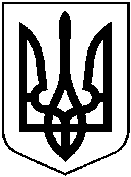 ПроєктУ К Р А Ї Н АХ М І Л Ь Н И Ц Ь К А   М І С Ь К А   Р А Д АВІННИЦЬКОЇ    ОБЛАСТІР І Ш Е Н Н Я  №__.__.2021 року						                      сесія міської радим. Хмільник                                                                                                  8 скликання         Про погодження передачі об’єкта нерухомого майна за адресою: м. Хмільник, вул. Виноградна, 7 в державну власність та прийняття до комунальної власності об’єкта нерухомого майна за адресою: м. Хмільник, вул. Чайковського, 19Враховуючи, що на території Хмільницької міської територіальної громади тривалий час перебуває недобудована будівля (60% готовності) державної власності за адресою м. Хмільник, вул. Чайковського, 19, беручи до уваги судові справи № 149/1913/19, № 149/2168/20, що перебували у провадженнях Хмільницького міськрайонного суду, на підставі листа ДУ «Вінницький обласний центр контролю та профілактики хвороб Міністерства охорони здоров’я України» від 20.09.2021 року № 4002/01-18, беручи до уваги ст.ст. 526, 626, 715, 716 Цивільного кодексу України, Закон України «Про передачу об’єктів права державної та комунальної власності», керуючись ст. ст. 25, 26, 59, 60 Закону України «Про місцеве самоврядування в Україні», міська радаВИРІШИЛА:1.  Надати згоду на передачу у державну власність об’єкт нерухомого майна будівлю, яка розташована за адресою Вінницька область, м. Хмільник, вулиця Виноградна, 7, для розміщення закладів Міністерства охорони здоров’я України.2. Надати згоду на прийняття  у комунальну власність Хмільницької міської територіальної громади в особі Хмільницької міської ради об’єкт незавершеного будівництва будівлі (60% готовності), які розташовані за адресою Вінницька область, м. Хмільник, вул. Чайковського, 19.3. Доручити міському голові надіслати пропозицію до Кабінету Міністрів України щодо передачі нерухомого майна зазначеного в п.п. 1, 2 цього рішення. 4. Задля оформлення договірних зобов’язань сторонам зазначеним в п.п. 1, 2 цього рішення вжити заходів щодо здійснення державної реєстрації прав на нерухоме майно.5. Уповноважити міського голову на підписання договору міни (бартеру).6. Доручити юридичному відділу міської ради направити дане рішення до Міністерства охорони здоров’я України та ДУ «Вінницький обласний центр контролю та профілактики хвороб Міністерства охорони здоров’я України» для подальшого реагування. 7. Підбір нотаріуса, який здійснюватиме та посвідчуватиме договір міни (бартеру) та пов’язані з цим витрати, покласти на Виконавчий комітет Хмільницької міської ради та Міністерство охорони здоров’я України, ДУ «Вінницький обласний центр контролю та профілактики хвороб Міністерства охорони здоров’я України». 8. Контроль за виконанням цього рішення покласти на постійну комісію міської ради з питань житлово-комунального господарства, благоустрою, комунальної власті, енергозбереження /голова комісії Петровський М.К./ та постійну комісію міської ради з питань планування соціально-економічного розвитку, бюджету, фінансів, підприємництва, торгівлі та послуг, інвестиційної та регуляторної політики /голова комісії Кондратовець Ю.Г./  Міський голова 	                       		Микола ЮРЧИШИН